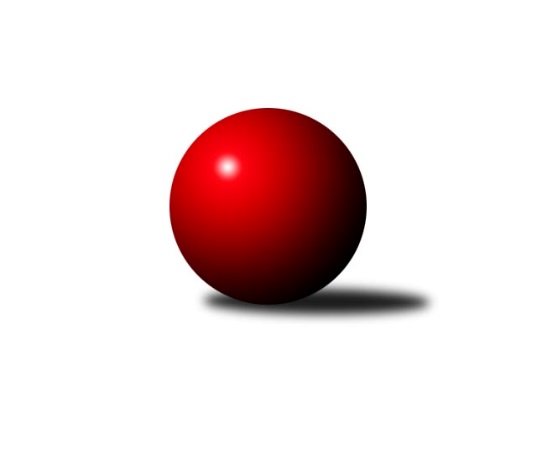 Č.1Ročník 2010/2011	13.9.2010Nejlepšího výkonu v tomto kole: 1669 dosáhli družstva: TJ Kovohutě Břidličná ˝D˝, TJ Sokol Chvalíkovice ˝B˝Meziokresní přebor-Bruntál, Opava 2010/2011Výsledky 1. kolaSouhrnný přehled výsledků:TJ Opava ˝D˝	- KK Minerva Opava ˝C˝	6:4	1532:1484		13.9.KK PEPINO Bruntál ˝B˝	- KK Jiskra Rýmařov ˝B˝	0:10	1313:1585		13.9.TJ Jiskra Rýmařov˝D˝	- TJ Kovohutě Břidličná ˝D˝	0:10	1588:1669		13.9.TJ Horní Benešov ˝D˝	- TJ Sokol Chvalíkovice ˝B˝	4:6	1585:1669		13.9.TJ Kovohutě Břidličná ˝C˝	- TJ  Krnov ˝C˝	6:4	1606:1593		13.9.TJ Jiskra Rýmařov ˝C˝	- RSKK Raciborz	8:2	1632:1556		13.9.TJ Opava ˝E˝	- TJ Horní Benešov ˝F˝	4:6	1461:1512		13.9.Tabulka družstev:	1.	TJ Kovohutě Břidličná ˝D˝	1	1	0	0	10 : 0 	 	 1669	2	2.	KK Jiskra Rýmařov ˝B˝	1	1	0	0	10 : 0 	 	 1585	2	3.	TJ Jiskra Rýmařov ˝C˝	1	1	0	0	8 : 2 	 	 1632	2	4.	TJ Sokol Chvalíkovice ˝B˝	1	1	0	0	6 : 4 	 	 1669	2	5.	TJ Kovohutě Břidličná ˝C˝	1	1	0	0	6 : 4 	 	 1606	2	6.	TJ Opava ˝D˝	1	1	0	0	6 : 4 	 	 1532	2	7.	TJ Horní Benešov ˝F˝	1	1	0	0	6 : 4 	 	 1512	2	8.	TJ  Krnov ˝C˝	1	0	0	1	4 : 6 	 	 1593	0	9.	TJ Horní Benešov ˝D˝	1	0	0	1	4 : 6 	 	 1585	0	10.	KK Minerva Opava ˝C˝	1	0	0	1	4 : 6 	 	 1484	0	11.	TJ Opava ˝E˝	1	0	0	1	4 : 6 	 	 1461	0	12.	RSKK Raciborz	1	0	0	1	2 : 8 	 	 1556	0	13.	TJ Jiskra Rýmařov˝D˝	1	0	0	1	0 : 10 	 	 1588	0	14.	KK PEPINO Bruntál ˝B˝	1	0	0	1	0 : 10 	 	 1313	0Podrobné výsledky kola:	 TJ Opava ˝D˝	1532	6:4	1484	KK Minerva Opava ˝C˝	Pavla Hendrychová	 	 178 	 202 		380 	 0:2 	 419 	 	192 	 227		Lubomír Bičík	Pavel Jašek	 	 199 	 202 		401 	 2:0 	 323 	 	139 	 184		Stanislav Troják	Jaromír Hendrych	 	 170 	 190 		360 	 0:2 	 362 	 	182 	 180		Jan Strnadel	Miroslava Hendrychová	 	 197 	 194 		391 	 2:0 	 380 	 	193 	 187		Martin Chaluparozhodčí: Nejlepší výkon utkání: 419 - Lubomír Bičík	 KK PEPINO Bruntál ˝B˝	1313	0:10	1585	KK Jiskra Rýmařov ˝B˝	Richard Janalík	 	 159 	 179 		338 	 0:2 	 430 	 	211 	 219		Jaroslav Horáček	Milan Volf	 	 162 	 158 		320 	 0:2 	 374 	 	183 	 191		Michal Ihnát	Jan Mlčák	 	 164 	 153 		317 	 0:2 	 377 	 	190 	 187		Josef Mikeska	Vladislava Kubáčová	 	 161 	 177 		338 	 0:2 	 404 	 	197 	 207		Martin Mikeskarozhodčí: Nejlepší výkon utkání: 430 - Jaroslav Horáček	 TJ Jiskra Rýmařov˝D˝	1588	0:10	1669	TJ Kovohutě Břidličná ˝D˝	Pavel Přikryl	 	 188 	 220 		408 	 0:2 	 412 	 	183 	 229		Ota Pidima	Miroslav Langer	 	 179 	 213 		392 	 0:2 	 415 	 	210 	 205		Pavel Vládek	Petr Domčík	 	 190 	 216 		406 	 0:2 	 425 	 	217 	 208		František Pončík *1	Josef Matušek	 	 178 	 204 		382 	 0:2 	 417 	 	202 	 215		Ivo Mrhal st.rozhodčí: střídání: *1 od 50. hodu Josef VáclavíkNejlepší výkon utkání: 425 - František Pončík	 TJ Horní Benešov ˝D˝	1585	4:6	1669	TJ Sokol Chvalíkovice ˝B˝	Petr Kozák	 	 222 	 194 		416 	 2:0 	 401 	 	210 	 191		Vojtěch Orlík	Miloslav  Petrů	 	 192 	 231 		423 	 2:0 	 398 	 	193 	 205		Antonín Hendrych	Roman Skácel	 	 191 	 170 		361 	 0:2 	 457 	 	218 	 239		Roman Beinhauer	Zbyněk Tesař	 	 187 	 198 		385 	 0:2 	 413 	 	207 	 206		Vladimír Kostkarozhodčí: Nejlepší výkon utkání: 457 - Roman Beinhauer	 TJ Kovohutě Břidličná ˝C˝	1606	6:4	1593	TJ  Krnov ˝C˝	Anna Dosedělová	 	 195 	 203 		398 	 2:0 	 395 	 	205 	 190		Jaromír Čech	Lubomír Khýr	 	 190 	 213 		403 	 2:0 	 350 	 	166 	 184		Jiří Chylík	Jaroslav Zelinka	 	 197 	 208 		405 	 0:2 	 432 	 	202 	 230		Jaroslav Lakomý	František Habrman	 	 201 	 199 		400 	 0:2 	 416 	 	204 	 212		Petr Daranskýrozhodčí: Nejlepší výkon utkání: 432 - Jaroslav Lakomý	 TJ Jiskra Rýmařov ˝C˝	1632	8:2	1556	RSKK Raciborz	Miroslava Paulerová	 	 194 	 203 		397 	 2:0 	 363 	 	169 	 194		Cezary Koczorski	Jiří Polášek *1	 	 184 	 216 		400 	 0:2 	 430 	 	225 	 205		Mariusz Gierczak	Romana Valová	 	 232 	 205 		437 	 2:0 	 406 	 	212 	 194		Marek Prusicki	Marek Hampl	 	 191 	 207 		398 	 2:0 	 357 	 	189 	 168		Magdalena Sorokarozhodčí: střídání: *1 od 51. hodu Petr ChlachulaNejlepší výkon utkání: 437 - Romana Valová	 TJ Opava ˝E˝	1461	4:6	1512	TJ Horní Benešov ˝F˝	Vladislav Kobelár *1	 	 184 	 199 		383 	 0:2 	 404 	 	206 	 198		Jaromír  Hendrych ml.	Vilibald Marker	 	 196 	 188 		384 	 2:0 	 363 	 	178 	 185		Kamil Zákoutský	Jiří Novák	 	 186 	 161 		347 	 2:0 	 329 	 	158 	 171		Daniel Košík	Karel Michalka	 	 180 	 167 		347 	 0:2 	 416 	 	241 	 175		Miroslav Petřek st.rozhodčí: střídání: *1 od 51. hodu Milan FranerNejlepší výkon utkání: 416 - Miroslav Petřek st.Pořadí jednotlivců:	jméno hráče	družstvo	celkem	plné	dorážka	chyby	poměr kuž.	Maximum	1.	Roman Beinhauer 	TJ Sokol Chvalíkovice ˝B˝	457.00	316.0	141.0	3.0	1/1	(457)	2.	Romana Valová 	TJ Jiskra Rýmařov ˝C˝	437.00	304.0	133.0	2.0	1/1	(437)	3.	Jaroslav Lakomý 	TJ  Krnov ˝C˝	432.00	275.0	157.0	1.0	1/1	(432)	4.	Jaroslav Horáček 	KK Jiskra Rýmařov ˝B˝	430.00	290.0	140.0	7.0	1/1	(430)	5.	Mariusz Gierczak 	RSKK Raciborz	430.00	293.0	137.0	6.0	1/1	(430)	6.	Miloslav  Petrů 	TJ Horní Benešov ˝D˝	423.00	283.0	140.0	6.0	1/1	(423)	7.	Lubomír Bičík 	KK Minerva Opava ˝C˝	419.00	278.0	141.0	10.0	1/1	(419)	8.	Ivo Mrhal  st.	TJ Kovohutě Břidličná ˝D˝	417.00	284.0	133.0	9.0	1/1	(417)	9.	Miroslav Petřek  st.	TJ Horní Benešov ˝F˝	416.00	284.0	132.0	8.0	1/1	(416)	10.	Petr Daranský 	TJ  Krnov ˝C˝	416.00	289.0	127.0	11.0	1/1	(416)	11.	Petr Kozák 	TJ Horní Benešov ˝D˝	416.00	294.0	122.0	3.0	1/1	(416)	12.	Pavel Vládek 	TJ Kovohutě Břidličná ˝D˝	415.00	296.0	119.0	8.0	1/1	(415)	13.	Vladimír Kostka 	TJ Sokol Chvalíkovice ˝B˝	413.00	289.0	124.0	6.0	1/1	(413)	14.	Ota Pidima 	TJ Kovohutě Břidličná ˝D˝	412.00	287.0	125.0	8.0	1/1	(412)	15.	Pavel Přikryl 	TJ Jiskra Rýmařov˝D˝	408.00	294.0	114.0	5.0	1/1	(408)	16.	Petr Domčík 	TJ Jiskra Rýmařov˝D˝	406.00	290.0	116.0	9.0	1/1	(406)	17.	Marek Prusicki 	RSKK Raciborz	406.00	294.0	112.0	11.0	1/1	(406)	18.	Jaroslav Zelinka 	TJ Kovohutě Břidličná ˝C˝	405.00	288.0	117.0	9.0	1/1	(405)	19.	Jaromír  Hendrych ml. 	TJ Horní Benešov ˝F˝	404.00	282.0	122.0	5.0	1/1	(404)	20.	Martin Mikeska 	KK Jiskra Rýmařov ˝B˝	404.00	282.0	122.0	7.0	1/1	(404)	21.	Lubomír Khýr 	TJ Kovohutě Břidličná ˝C˝	403.00	270.0	133.0	5.0	1/1	(403)	22.	Vojtěch Orlík 	TJ Sokol Chvalíkovice ˝B˝	401.00	270.0	131.0	10.0	1/1	(401)	23.	Pavel Jašek 	TJ Opava ˝D˝	401.00	276.0	125.0	12.0	1/1	(401)	24.	František Habrman 	TJ Kovohutě Břidličná ˝C˝	400.00	270.0	130.0	1.0	1/1	(400)	25.	Anna Dosedělová 	TJ Kovohutě Břidličná ˝C˝	398.00	273.0	125.0	5.0	1/1	(398)	26.	Marek Hampl 	TJ Jiskra Rýmařov ˝C˝	398.00	286.0	112.0	10.0	1/1	(398)	27.	Antonín Hendrych 	TJ Sokol Chvalíkovice ˝B˝	398.00	290.0	108.0	8.0	1/1	(398)	28.	Miroslava Paulerová 	TJ Jiskra Rýmařov ˝C˝	397.00	294.0	103.0	6.0	1/1	(397)	29.	Jaromír Čech 	TJ  Krnov ˝C˝	395.00	273.0	122.0	4.0	1/1	(395)	30.	Miroslav Langer 	TJ Jiskra Rýmařov˝D˝	392.00	276.0	116.0	11.0	1/1	(392)	31.	Miroslava Hendrychová 	TJ Opava ˝D˝	391.00	276.0	115.0	4.0	1/1	(391)	32.	Zbyněk Tesař 	TJ Horní Benešov ˝D˝	385.00	263.0	122.0	12.0	1/1	(385)	33.	Vilibald Marker 	TJ Opava ˝E˝	384.00	296.0	88.0	17.0	1/1	(384)	34.	Josef Matušek 	TJ Jiskra Rýmařov˝D˝	382.00	278.0	104.0	10.0	1/1	(382)	35.	Pavla Hendrychová 	TJ Opava ˝D˝	380.00	269.0	111.0	12.0	1/1	(380)	36.	Martin Chalupa 	KK Minerva Opava ˝C˝	380.00	273.0	107.0	12.0	1/1	(380)	37.	Josef Mikeska 	KK Jiskra Rýmařov ˝B˝	377.00	271.0	106.0	10.0	1/1	(377)	38.	Michal Ihnát 	KK Jiskra Rýmařov ˝B˝	374.00	249.0	125.0	7.0	1/1	(374)	39.	Kamil Zákoutský 	TJ Horní Benešov ˝F˝	363.00	266.0	97.0	13.0	1/1	(363)	40.	Cezary Koczorski 	RSKK Raciborz	363.00	274.0	89.0	14.0	1/1	(363)	41.	Jan Strnadel 	KK Minerva Opava ˝C˝	362.00	257.0	105.0	15.0	1/1	(362)	42.	Roman Skácel 	TJ Horní Benešov ˝D˝	361.00	257.0	104.0	12.0	1/1	(361)	43.	Jaromír Hendrych 	TJ Opava ˝D˝	360.00	254.0	106.0	11.0	1/1	(360)	44.	Magdalena Soroka 	RSKK Raciborz	357.00	267.0	90.0	17.0	1/1	(357)	45.	Jiří Chylík 	TJ  Krnov ˝C˝	350.00	262.0	88.0	17.0	1/1	(350)	46.	Jiří Novák 	TJ Opava ˝E˝	347.00	250.0	97.0	15.0	1/1	(347)	47.	Karel Michalka 	TJ Opava ˝E˝	347.00	260.0	87.0	12.0	1/1	(347)	48.	Vladislava Kubáčová 	KK PEPINO Bruntál ˝B˝	338.00	244.0	94.0	18.0	1/1	(338)	49.	Richard Janalík 	KK PEPINO Bruntál ˝B˝	338.00	254.0	84.0	15.0	1/1	(338)	50.	Daniel Košík 	TJ Horní Benešov ˝F˝	329.00	253.0	76.0	17.0	1/1	(329)	51.	Stanislav Troják 	KK Minerva Opava ˝C˝	323.00	244.0	79.0	22.0	1/1	(323)	52.	Milan Volf 	KK PEPINO Bruntál ˝B˝	320.00	244.0	76.0	15.0	1/1	(320)	53.	Jan Mlčák 	KK PEPINO Bruntál ˝B˝	317.00	229.0	88.0	12.0	1/1	(317)Sportovně technické informace:Starty náhradníků:registrační číslo	jméno a příjmení 	datum startu 	družstvo	číslo startu
Hráči dopsaní na soupisku:registrační číslo	jméno a příjmení 	datum startu 	družstvo	Program dalšího kola:2. kolo20.9.2010	po	16:30	TJ Jiskra Rýmařov ˝C˝ - TJ Jiskra Rýmařov˝D˝	20.9.2010	po	17:00	TJ Kovohutě Břidličná ˝D˝ - TJ Horní Benešov ˝D˝	20.9.2010	po	17:00	TJ Sokol Chvalíkovice ˝B˝ - TJ Opava ˝D˝	20.9.2010	po	17:00	KK Minerva Opava ˝C˝ - TJ Opava ˝E˝	20.9.2010	po	17:00	TJ Horní Benešov ˝F˝ - TJ Kovohutě Břidličná ˝C˝	20.9.2010	po	17:00	TJ  Krnov ˝C˝ - KK PEPINO Bruntál ˝B˝	20.9.2010	po	18:00	RSKK Raciborz - KK Jiskra Rýmařov ˝B˝	Nejlepší šestka kola - absolutněNejlepší šestka kola - absolutněNejlepší šestka kola - absolutněNejlepší šestka kola - absolutněNejlepší šestka kola - dle průměru kuželenNejlepší šestka kola - dle průměru kuželenNejlepší šestka kola - dle průměru kuželenNejlepší šestka kola - dle průměru kuželenNejlepší šestka kola - dle průměru kuželenPočetJménoNázev týmuVýkonPočetJménoNázev týmuPrůměr (%)Výkon1xRoman BeinhauerChvalíkov. B4571xJaroslav HoráčekRýmařov B120.924301xRomana ValováRýmařov C4371xRoman BeinhauerChvalíkov. B115.144571xJaroslav LakomýKrnov C4321xMartin MikeskaRýmařov B113.614041xJaroslav HoráčekRýmařov B4301xJaroslav LakomýKrnov C109.694321xMariusz GierczakRaciborz4301xLubomír BičíkMinerva C107.894191xMiloslav  PetrůHor.Beneš.D4231xMiroslav Petřek st.Hor.Beneš.F107.12416